16.10.2020PiątekTemat zajęć: „Mój przyjaciel”Biedronki, w tym tygodniu rozmawialiśmy o emocjach które nam towarzyszą, o dobrych uczynkach, o zachowaniach pozytywnych i negatywnych. Dzisiejsze zajęcia poświęcimy waszym przyjaciołom.Czy macie kogoś takiego? Ulubionego kolegę lub koleżankę? Zapraszamy was do wysłuchania wiersza Barbary Szelągowskiej o takim właśnie tytule „Mój przyjaciel”https://www.youtube.com/watch?v=CT7aqR81KM8Radość wielka mnie rozpiera,Gdy mam obok przyjaciela.On uważnie mnie wysłucha.Wiem, że mogę mu zaufać.Jak nikt inny mnie rozśmieszy,W chwilach smutku zaś pocieszy.To on zawsze mi doradzaI tajemnic mych nie zdradza.Bez wahania mi pomożeWtedy gdy się czuję gorzej.I niczego się nie boję,Kiedy obok niego stoję.Lubię lekcje z nim odrabiaćI świat cały z nim poznawać.Chętnie wszystkim się z nim dzielę,Bo jest moim przyjacielem.Porozmawiajcie z rodzicem na temat wiersza i spróbujcie odpowiedzieć na pytania:Jaki jest przyjaciel z wiersza?Co to znaczy, że można mu zaufać?Czy dobrze jest mieć przyjaciela? Dlaczego? Spróbujcie nauczyć się jak największej ilości fragmentów wiersza. Komu się uda? Niespodzianka dla przyjacielaRodzicu zapytaj dziecko:– Kto jest twoim przyjacielem?– Jak lubisz spędzać czas ze swoim przyjacielem?– Dlaczego uważasz tą osobę za przyjaciela?– Co oznacza powiedzenie „Prawdziwych przyjaciół poznajemy w biedzie?”– Jaki prezent chciałoby dać swojemu przyjacielowi? (poproś o uzasadnienie)Jako że pogoda nie sprzyja wspólnym zabawom na świeżym powietrzu zapraszamy was do wykonania pracy plastycznej dla przyjaciela dziecka.Możecie ulepić coś,  z plasteliny, możecie namalować farbami, proponujemy wam prace plastyczną z masy solnej. (Dla tych którzy mają w domu klej wikol  - proponujemy mase porcelanową). Wykonany prezent możecie wręczyć przy najbliższej okazji swojemu przyjacielowi lub przyjaciółce sprawiając mu niespodziankę.  Poniżej przesyłamy przepisy.Masa solna:                              Masa porcelanowa:- 1 szklanka mąki                      - 1 porcja kleju wikol- 1 szklanka soli                        - 1 porcja mąki ziemniaczanej- 0,5 szklanki wody                   - 2 łyżki oliwki dziecięcejPropozycja karty pracy 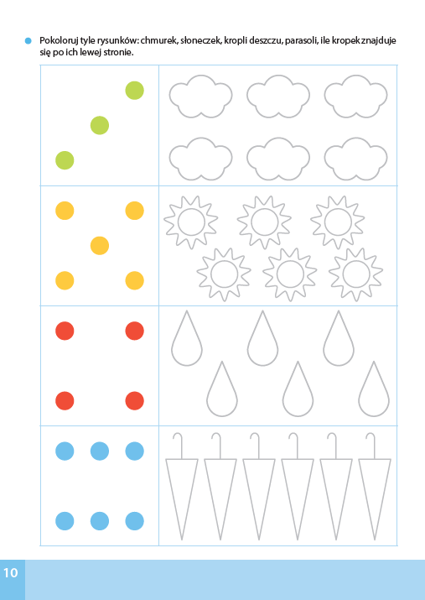 .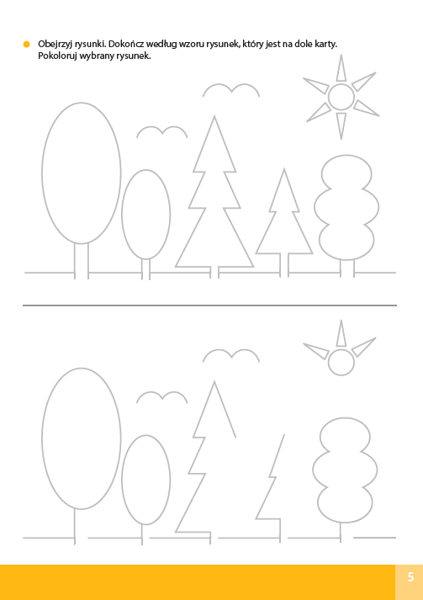 Miłego dnia!!!Pani Paulina i Pani Monika